Вариант 3Фамилия:__________________________________________________________какой узел показан на рисунке?_______________________________________                                                                         1.                                                                                            9.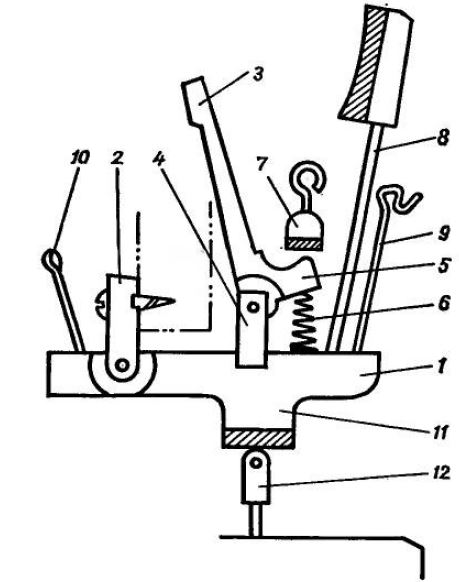 2.                                                                                           10.3.                                                                                           11.4.                                                                                           12.5.6.7.8.